Задание для дистанционного обучения. 2А (Живопись)
(07.02.2022г)

Тема: «Этюд фруктов приемом ала – прима»
Цель: выполнить этюд 3 – х разных по форме и цвету фрукта приемом ала – прима.
Задачи:
- составить натюрморт, согласовав с преподавателем;
- выполнить построение, набросок карандашом;
- выполнить этюд в цвете.

Ала-прима – прием мазком в один присест, одно касание.
Учимся с вами лепить форму у предметов. Цвета должны быть яркими, насыщенными. Чаще обращать внимание на палитру и тщательно работать с цветом именно на ней. Начало работы в цвете ведется от самого светлого и насыщенного пятна, заканчивая тенями и обобщением дальнего плана.

Примеры работ:



      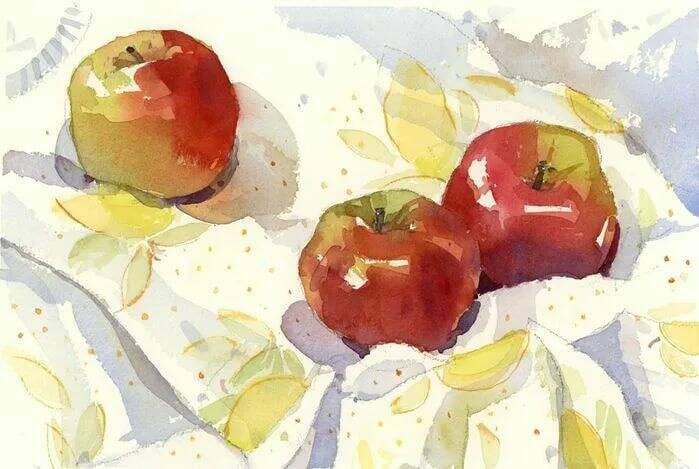 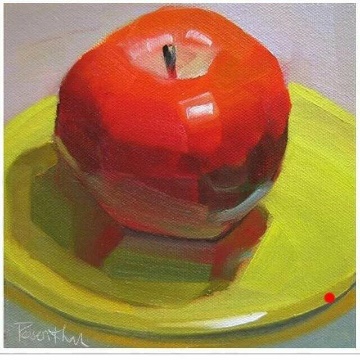 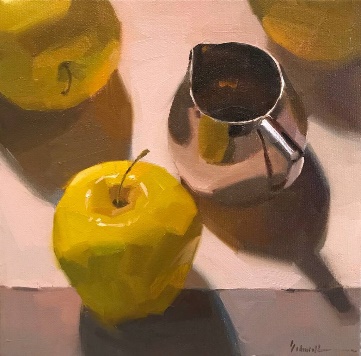 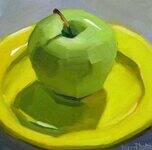 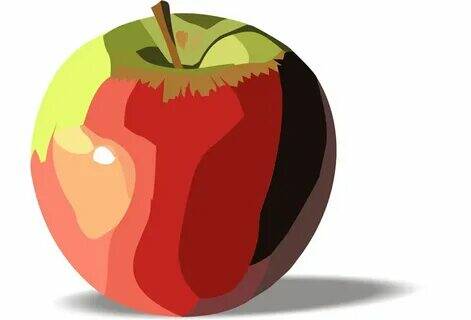 